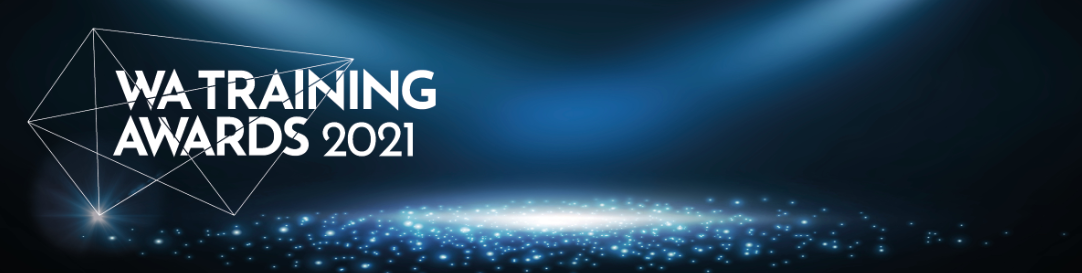 REFERENCE FOR <INSERT APPLICANT’S NAME HERE> wa tRAINING AWARDS 2021 APPLICANTAll student and trainer applicants require at least one written reference from their employer and/or lecturer. Information you may want to include:That you support the applicant’s submission to enter the WA Training Awards.The capacity in which you know the applicant, e.g. you are their employer or lecturer;Why this person should be an award winner?How the applicant would be a good ambassador for training, their industry and the State?Include the following at the bottom of the reference:<Referee signature><insert referee Title (Mr/Mrs/Ms etc)><insert referee first name surname><insert referee position><insert referee organisation (if applicable)>Email: <referee email>Telephone: <referee telephone>